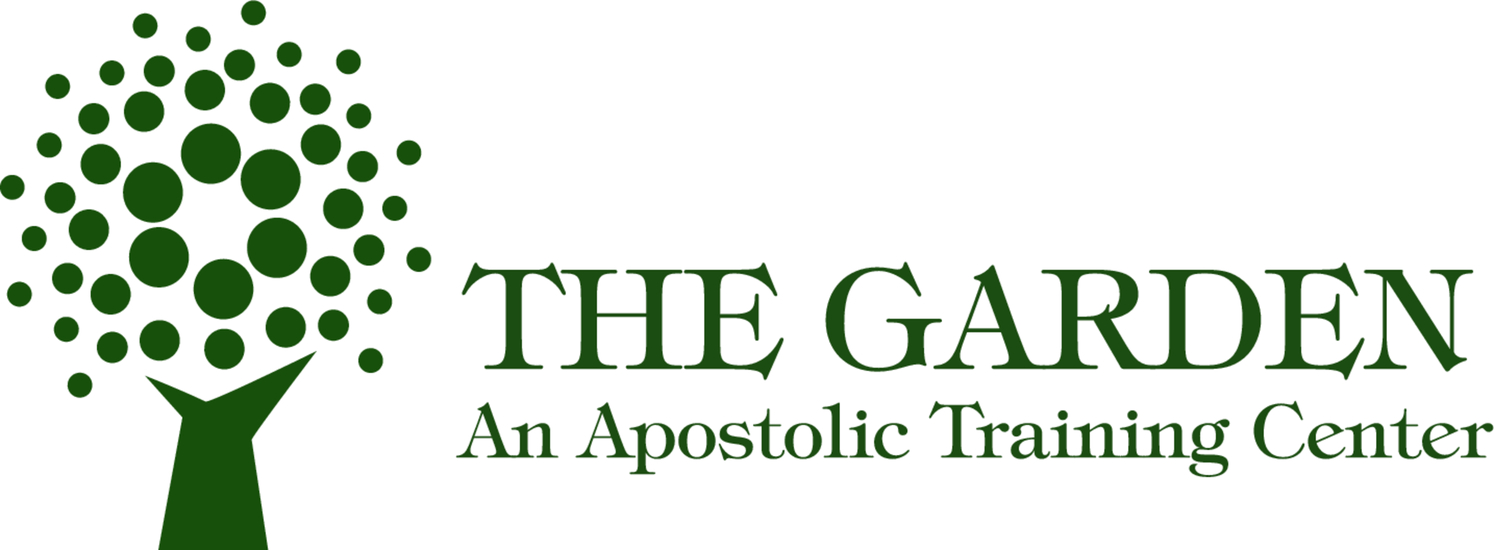 
EL PACTOENTENDIMIENTO DEL PACTOUN PACTO SE DEFINE COMO, "UN ACUERDO GENERALMENTE FORMAL, SOLEMNE Y VINCULANTE: COMPACTO, ESCRITO COMO ACUERDO O PROMESA GENERALMENTE BAJO SELLO ENTRE DOS O MAS PARTES ESPECIALMENTE PARA LA REALIZACION DE ALGUNA ACCION." WEBSTER NOVENO NUEVO COLEGIADODICCIONARIOPACTO DE DIOS SE BASA DE 'AMOR PERFECTO', A MIL GENERACIONES. EL DESEO DE SU CORAZÓN ES PARA RELACIONES QUE NUNCA TERMINAN. “Sábelo bien: el Señor tu Dios es Dios, el Dios fiel que cumple con su pacto y su misericordia con aquellos que lo aman y cumplen sus mandamientos, hasta mil generaciones.  Deuteronomio 7:9Historia de PactosPor generaciones pactos de sangre se han hecho. Pactos son muy extraños para el mundo occidental. Pactos requieren lealtad, integridad, fidelidad y relaciones inquebrantable."Pactos de acuerdo se introdujeron para unir dos tribus. Los motivos de esta unión siempre se basaron en sus diferencias, no sus semejanzas. Desde el acuerdo Convenio entró basado en las diferencias y no similitudes, sus fortalezas y debilidades habían equilibrada mutuamente. Esta Unión hizo ambas tribus fuertes. Durante las negociaciones, las dos familias estaban de acuerdo a la responsabilidad de cada parte de la Unión. Ellos estaban de acuerdo  para una bendición si mantenia los términos, así como una maldición para romperlos. El miedo a la maldición y el deseo de beneficiarse de la bendición mantiene los partidos en línea. A continuación, cada familia eligió a un representante. El representante era uno que tenía el carácter como el de la familia. Si la familia era guerreros fuertes, el representante era el más grande y más guerrero altamente cualificado de todos ellos. Si la familia fueron orientados a negocios, el representante era la persona de negocios más astuta en la familia. El representante era siempre alguien con quien podría identificar a toda la familia. Era alguien con quien los extranos identificavan a la familia. A continuación, eligieron un sitio de Pacto. Miembros de la familia se reúnen para ver el rito que se llevará a cabo. Después de que el sitio era escogido, fueron seleccionados los animales de sacrificios. Eran a menudo grandes animales que serían derramado mucha sangre cuando ellos fueron sacrificados. Los animales fueron cortados en la parte posterior del cuello hacia abajo de la columna vertebral. Las dos mitades cayeron al suelo, tendido frente a unos de otros. Su sangre derramada en el suelo entre las dos mitades, y el callejón entre ellos habitualmente fue llamado el Paseo de la sangre. Cuando comenzaba la ceremonia de Pacto, cada representante había eliminado su abrigo y había intercambiado con el otro representante. El escudo representa la fuerza y la autoridad de cada familia. Mediante el intercambio de abrigos, intercambiaron simbólicamente la autoridad. Luego intercambiaron sus cinturones de armas lo que significaba que lucharian contra otro batallas para ellos. Tras el intercambio de cinturones de escudos y armas, los representantes indicavan los términos del Pacto. Luego viene el paseo de la sangre. Los representantes caminaban entre las dos mitades del los animales y se paraban en medio de la sangre y hacian promesas irrevocables y señalaban la maldición o pena si rompien las promesas. [debido a la imperfección del hombre, un Pacto podría ser roto y por eso tenían "maldiciones" si era roto]. Pactos eran cortadas y sangre derramada para que las promesas hicieran unaimpresión profunda y duradera en las memorias de cada uno de los miembros de la familia. También, un procedimiento muy impresionante, los representantes del Pacto, a continuación, se cortaban en la muñeca o la mano para mezclar su sangre juntos. Esto significaba que los dos eran uno, y tenian la misma sangre. Levanten sus brazos para que todo el mundo podia ver los cortes.Entonces ellos juraron juramentos por sus dioses. Pólvora o alguna otra sustancia se frotaban en el corte para que la cicatriz era mucho más destacadas. El propósito de esto era para afectar mas los recuerdos de las familias. Esa cicatriz impresionante, era para recuerdo para siempre de las promesas que se hicieron entre ellos. A continuación, las dos familias intercambiaron sus nombres. En realidad, uninan sus nombres. También intercambiban su amistad. Luego seguia una comida de pacto de pan y vino. Este fue el broche de oro de la consagración del pacto. El pan representa el cuerpo y el vino representa la sangre. La comida del pan y el vino simboliza cada familia dandose a la otra familia incluso hasta el punto de morir uno por el otro si era necesario. Ellos comían 'en recuerdo' del pacto que habian hecho ese dia.  Tomado del libro El Pacto Hecho por Sangre, por Kenneth Copeland.Pacto de Dios con AbrahamDios revela su corazón a Abram:	Pero el Señor le había dicho a Abrán:Vete de tu tierra y de tu parentela, y de la casa de tu padre, a la tierra que te mostraré. Yo haré de ti una nación grande. Te bendeciré, y engrandeceré tu nombre, y serás bendición.  Bendeciré a los que te bendigan, y maldeciré a los que te maldigan; y en ti serán benditas todas las familias de la tierra.  Genesis 12:1-3"El pacto con Abram se registra en Genesis 15-18. El Pacto fue cortado entre Dios y Abram, Abram y Dios intercambiaron nombres, se hicieron promesas y se pronuncian una bendición y una maldición. La cicatriz del Pacto fue la circuncisión de cada niño de hombre. Y mediante el Pacto, Dios transmito el mensaje que él mismo se unia irrevocablemente con Abraham y todos sus descendientes, por una razón, para bendecir a ellos.   Tomado de libro El pacto Realizado por Sangre, por Kenneth Copeland..“Yo soy el Dios Todopoderoso. Anda siempre delante de mí y sé perfecto. Yo estableceré mi pacto contigo, y haré que te multipliques en gran manera.” Abrán se postró entonces sobre su rostro, y Dios habló con él. Le dijo: “Éste es el pacto que hago contigo: Tú serás el padre de muchísima gente. Tu nombre ya no será Abrán, sino que ahora te llamarás Abrahán, porque te he puesto  padre de muchísima gente. Yo haré que te multipliques en gran manera. De ti saldrán naciones y reyes. Estableceré mi pacto contigo y con tus descendientes. Será un pacto perpetuo, y yo seré tu Dios y el de tu descendencia.”  Genesis 17:1-7La bendición de Abraham llega a los creyentes en Cristo Jesús-Gal.3Cristo nos redimió de la maldición de la ley, y por nosotros se hizo maldición (porque está escrito: Maldito todo el que es colgado en un madero»), para que en Cristo Jesús la bendición de Abrahán alcanzara a los no judíos, a fin de que por la fe recibiéramos la promesa del Espíritu. "Ustedes son todos hijos de Dios a través de la fe en Cristo Jesús. Para todos aquellos que fueron bautizados en Cristo han vestido ustedes con Cristo. No hay ni judío no griego, no hay ni esclavo ni libre hombre, no es ni masculino ni femenino; son todos uno en Cristo Jesús. Y si pertenece a Cristo, entonces son descendientes de Abraham, herederos según la promesa.” Galatas 3:13-14; 26-29Nuevo Pacto  -- JesusReconciliación de DiosJuan 3:16-17II Corintios 5:18-21“…Sin el derramamiento de sangre no hay ningún perdon…" Hebreos 9:11-28La CruzIsaias 53:4-7Mateo 27-28Marcos 14-15Lucas 23Juan 18-19Salmos 103:1-8Hebreos 6:13I Juan 4:16Hebreos 8:6 Juan 1:29Jesús cortar pacto con Dios. Dios juro por sí mismo porque no había nadie más grande para jurar. Fue representante de la familia de Dios. Jesús es perfecto, el amor y el único mediador entre Dios y el hombre. Jesús se convirtió en el sacrificio del pacto, el cordero de Dios, asesinado por nuestros pecados. Dios castigo a Jesús por el pecado del hombre y desobediencia. A través de su sangre podemos entrar a la presencia de Dios. Como un nuevo creyente hemos tomado su naturaleza y recibemos su identidad y semos herederos con Jesús. Dios nos ha dado su armadura, Efesios 6 y se ha unido a nosotros contra nuestro enemigo, el Diablo. Su cuerpo fue marcado con cicatrices del pacto que nos recuerda de su amor. Él nunca se olvidará del precio que el pago para redimirnos. Nos convertimos en uno con El a través de su muerte, si creemos en él. Dios incluso se convirtió en una maldición para nosotros, para que nosotros podríamos ser bendecidos. E ve la sangre derramada por nosotros y él ha prometido nunca dejarnos o abandonarános. "Dios se unio a sí mismo con el hombre en un pacto para hacer Su fuerza, Su autoridad, Su nombre, Sus armas y Su poder para el hombre. Jesús incluso se convirtió en la comida del pacto." Hebreos 13:6-8; Dt. 31:6, 8La SangreA través de la sangre, paz se hace a través de entre Dios y el hombre.  Col. 1:20A través de la sangre, Dios dio perdón total, salvación (sozo) y la vida eterna. Col. 1:14, Isaias  53:4-6Por el poder de su sangre Satanas es vencido. Rev.12:11Por el poder de la sangre, ay continuamente limpieza de todo pecado. I Juan 1:7Por el poder de la sangre, nuestra conciencia está limpia, para que puedemos servir a un Dios viviente. Hebreos 9:14Por el poder de su sangre, podemos acceder al trono de Dios y caminar en su presencia. Heb.10:19-22El Paco de la Comida – ComuniónJuan 6:33 -71El que come mi carne y bebe mi sangre, tiene vida eterna; y yo lo resucitaré en el día final. Porque mi carne es verdadera comida, y mi sangre es verdadera bebida. El que come mi carne y bebe mi sangre, permanece en mí, y yo en él. Así como el Padre viviente me envió, y yo vivo por el Padre, así también el que me come también vivirá por mí." Juan 6:54-57Hacer esto es en memoria de míMarco 14:22-25Lucas 22:17-20I Corintios 11:23-32I Corintios 10:16, 17"Mientras comían, Jesús tomó el pan y lo bendijo; luego lo partió y se lo dio a sus discípulos, y les dijo: «Tomen, coman; esto es mi cuerpo.» 27 Después tomó la copa, y luego de dar gracias, la entregó a sus discípulos y les dijo: «Beban de ella todos, 28 porque esto es mi sangre del nuevo pacto, que es derramada por muchos, para perdón de los pecados. Mateo 26:26-28Poder en comunión:1. El creyente esta en comunión y companiersmo con el Dios viviente.2. El creyente se acuerda del pacto y todos los derechos que Jesús murió para dar.3. Sanación, liberación y las promesas de Dios pueden ser recibidos en la comunión.4. El creyente está protegido contra el Diablo y lo supera cuando él toma la comunión.Poder de la resurrección: "Jesús le dijo: «Yo soy la resurrección y la vida; el que cree en mí, aunque esté muerto, vivirá.”  John 11:25, 26Nuestra victoria es que Jesús derrotó la muerte! Nuestra victoria es que servimos y amamos a un Dios viviente. Se ha terminado!Mateo 16:21; 17:23; 27Lucas 9:22Juan 11:25Hechos 1:22, 2:24; 2:31, 32; 3:15, 26; 4:2, 10, 33; 5:30, 10:40; 13:23, 30; 17:18, 6:23Romanos 6:4,5,9; 7:4, 8:11, 10:9I Corintios 6:14; 15:13, 15-52Filipenses 3:10, 11Hebreos 6:2, 11:351 Pedro 1:3, 3:21Galatas 1:1Efesios 1:20; 2:6Col. 2:121 Tesalonicenses 1:10II Timoteo 2:8; 1 Pedro 1:21